Customer Support OfficerCharities Services, Service Delivery and OperationsIn Charities Services we promote trust and confidence in charities, encourage good governance, support charities’ efficiency and effectiveness and require charities to comply with their obligations under the law.  We register and monitor charities and build sector capability to comply with the law by providing guidance material, online and print resources.The purpose of the Customer Support Officer role is to provide pro-active, highly responsive administrative and clerical support to Charities Services teams and customers. Reporting to: Team Leader Customer SupportLocation: WellingtonSalary range: Delivery  D	What we do matters – our purposeOur purpose is to serve and connect people, communities and government to build a safe, prosperous and respected nation.In other words, it’s all about helping to make New Zealand better for New Zealanders.How we do things around here – our principlesWorking effectively with MāoriTe Aka Taiwhenua – our Māori Strategic Framework – enables us to work effectively with Māori. Te Aka Taiwhenua is underpinned by our mātāpono – Kotahitanga, Manaakitanga, Whānaungatanga, He Tāngata.As DIA is an agent of the Crown, Te Tiriti o Waitangi/The Treaty of Waitangi is important to everything we say or do. We recognise it as an enduring document central to New Zealand’s past, present and future. Building and maintaining meaningful relationships is important to work effectively with Māori, stakeholders and other agencies.  We accept our privileged role and responsibility of holding and protecting the Treaty of Waitangi / Te Tiriti o Waitangi.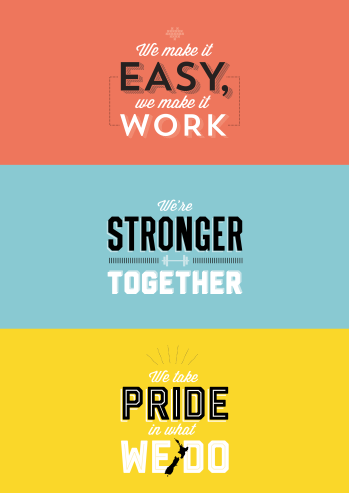 We make it easy, we make it work Customer centredMake things even betterWe’re stronger together Work as a teamValue each otherWe take pride in what we do Make a positive differenceStrive for excellenceWhat you will do to contributeAs a result we will seeCustomer supportComplete data entry, mail handling, scanning and photocopying as requiredInitial processing and reviewing of applications, annual returns, notices of change and other documentationUndertake tasks related to the implementation of New Reporting StandardsLiaise with customers by telephone or e-mail in relation to applications, annual returns, notices of change, other documentation and queriesPrepare routine correspondence and reportsApply the full range of Microsoft office software such as MS Word, PowerPoint and Excel to develop documents and presentationsEstablish and maintain effective relationships with stakeholdersUndertake other support duties as required by Charities ServicesAll work is undertaken according to business rules, policies and proceduresSystems are in place to keep track of work actioned and to be doneSupport provided meets the team’s needsHealth and safety (for self)Work safely and take responsibility for keeping self and colleagues free from harmReport all incidents and hazards promptlyKnow what to do in the event of an emergencyCooperate in implementing return to work plansA safe and healthy workplace for all people using our sites as a place of workHealth and safety guidelines are followedAdviseCollaborate withInfluenceInformManage/leadDeliver toWho you will work with to get the job doneWho you will work with to get the job doneAdviseCollaborate withInfluenceInformManage/leadDeliver toInternalCustomer Support team and Team LeaderInternalGM, Charities Services Leadership Team  and Team LeadersInternalAll Charities Services and Contact Centre staffExternalRegistered charitable entitiesExternalOrganisations applying for charitable entity statusYour delegations Your delegations Human Resources and financial delegationsNilDirect reports0Statutory powersCharities Act 2005 in accordance with the departmental delegations policy and delegations scheduleYour success profile for this roleWhat you will bring specificallyAt DIA, we have a Capability Framework to help guide our people towards the behaviours and skills needed to be successful. The core success profile for this role is Valued Contributor.

Keys to SuccessCustomer FocusContinuous improvementTeamwork and peer relationshipsAction orientedSelf-development and learningFunctional and technical skillsExperienceAdministration or data entry experience Customer service experience  Experience in a government sector organisation would be an advantageKnowledgeDemonstrate good knowledge of administrative policies and proceduresSkillsDemonstrate excellent keyboard skills and software literacy – Microsoft Word, Windows and ExcelDemonstrate fast and competent data processing skills and experience in accurately inputting and retrieving dataDemonstrate excellent attention to detailCommunicate both orally and in writing in a clear and purposeful mannerEducation and Professional MembershipsA secondary or tertiary qualification would be beneficial but not essential 